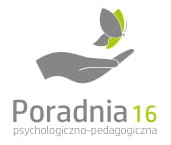                                                                             		                     Warszawa dn. …………………………………………………………………………………….(imię i nazwisko rodzica)………………………………………………………….(adres zamieszkania dziecka)………………………………………………………….(numer telefonu rodzica)Wyrażam zgodę na samodzielny powrót do domu mojego syna/córki………………………………………………………………………………………………………………………………………………………………….(Imię i nazwisko dziecka)po badaniu w Poradni Psychologiczno- Pedagogicznej nr 16 w dniu  ………………………………………………………..Oświadczam, iż ponoszę całkowitą odpowiedzialność za bezpieczeństwo dziecka w drodze z Poradni do domu.                                                                                                      …………………………………………………………………………                                                           (podpis rodzica)